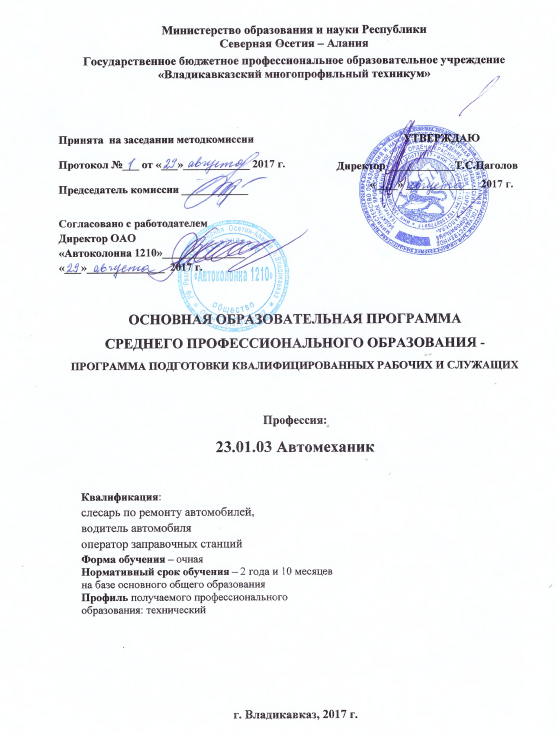 СодержаниеРаздел 1. Общие положения……………………………………………………………………3Раздел2. Общая характеристика образовательной программы .........……………………5Раздел 3. Характеристика профессиональной деятельности выпускника .......................5Раздел 4. Планируемые результаты освоения образовательной программы 4.1. Общие компетенции…………………………………………...………………. ……..…….64.2. Профессиональные компетенции………………………………………………...………….9Раздел 5. Условия реализации образовательной программы ……..345.1. Требования к материально-техническому оснащению образовательной программы......355.2. Требования к кадровым условиям реализации образовательной программы ……… …385.3. Расчеты нормативных затрат оказания государственных услуг по реализации образовательной программы…………………………………………………................38Раздел 6. Разработчики примерной основной образовательной программы……......…39ПРИЛОЖЕНИЯПрограммы профессиональных модулей.Приложение I.1. Рабочая программа профессионального модуля «ПМ.01 Техническое обслуживание и ремонт автотранспорта»Приложение I.2. Рабочая программа профессионального модуля «ПМ.02 Транспортировка грузов и перевозка пассажиров» Приложение I.3. Рабочая программа профессионального модуля «ПМ.03 Заправка транспортных средств горючими и смазочными материалами» Программы учебных дисциплин.Приложение II.1. Рабочая программа учебной дисциплины ОП.01 «Электротехника»Приложение II.2.Рабочая программа учебной дисциплины ОП.02. «Охрана труда» Приложение II.3. Рабочая программа учебной дисциплины ОП.03. «Материаловедение» Приложение II.4. Рабочая программа учебной дисциплины ОП.04.     «Безопасность жизнедеятельности» Приложение II.5. Рабочая программа учебной дисциплины ФК ОО  «Физическая культура» III.	 Учебный план 23.01.03 Автомеханик.Раздел 1. Общие положения1.1. Настоящая примерная основная образовательная программа (далее - ООП) разработана на основе федерального государственного образовательного стандарта среднего профессионального образования по профессии 23.01.03 (190631.01) Автомеханик ООП определяет рекомендованный объем и содержание среднего профессионального образования по профессии, планируемые результаты освоения образовательной программы, примерные условия образовательной деятельности.	ООП разработана для реализации образовательной программы на базе среднего общего образования. Образовательная программа, реализуемая на базе основного общего образования, разрабатывается образовательной организацией на основе требований федерального государственного образовательного стандарта среднего общего образования и ФГОС СПО с учетом получаемой профессии и настоящей ООП.1.2. Нормативные основания для разработки ООП:Федеральный Закон Российской Федерации «Об образовании в Российской Федерации» от 29. Декабря 2012г. № 273-ФЗ; Федеральный государственный образовательный стандарт среднего   профессионального образования по профессии 23.01.03 (190631.01) Автомеханик, утвержденный приказом Министерства образования и науки РФ от 02.08.2013г.                 № 701;Разъяснение по формированию учебного плана основной профессиональной образовательной программы начального профессионального образования/среднего профессионального образования (письмо Минобрнауки России от 20.10.2010г.                  №12- 696Приказ Министерства образования и науки Российской Федерации от 16.08.2013г.              № 968 "Об утверждении порядка проведения государственной итоговой аттестации по образовательным программам среднего профессионального образования"       (зарегистрировано в Минюсте России 01.11.2013 № 30306),Приказ Министерства образования и науки Российской Федерации от 18.04.2013 г. № 291 " Об утверждении положения о практике обучающихся, осваивающих основныепрофессиональные образовательные программы среднего профессионального    образования" (зарегистрировано в Минюсте России 14 июня 2013г. № 28785).Постановление Главного государственного санитарного врача Российской Федерации от 29.12.2010г. № 189 «Об утверждении СанПиН 2.4.2.2821-10 «Санитарно-эпидемиологические требования к условиям и организации обучения в    общеобразовательных учреждениях» (зарегистр. в Минюсте России 03.03.2011г.                     № 1993),Перечень профессий и специальностей СПО, утвержденный приказом МОН РФ от 25.10.13 №1199;Письмо МОН «О разъяснениях по формированию учебного плана ОПОП СПО/ СПО» от 20.10.10 №12-696;Устав государственного автономного образовательного учреждения среднего профессионального образования «Владикавказский многопрофильный техникум»;Нормативно- методические документы ГБПОУ «ВМТ»1.3. Перечень сокращений, используемых в тексте ООП:ФГОС СПО – Федеральный государственный образовательный стандарт среднего профессионального образования;ПООП – примерная основная образовательная программа; МДК – междисциплинарный курсПМ – профессиональный модульОК – общие компетенции;ПК – профессиональные компетенции.Раздел 2. Общая характеристика образовательной программы Квалификации, присваиваемые выпускникам образовательной программы: слесарь по ремонту автомобилей; водитель автомобиля.Получение среднего профессионального образования допускается только в профессиональной образовательной организации или образовательной организации высшего образования.Форма обучения: очная.Объем образовательной программы, реализуемой на базе среднего общего образования: 1476 академических часов.Срок получения среднего профессионального образования по образовательной программе, реализуемой на базе среднего общего образования: 10 месяцев.Объем образовательной программы, реализуемой на базе основного общего образования с одновременным получением среднего общего образования: 4176 академических часов Срок получения среднего профессионального образования по образовательной программе, реализуемой на базе основного общего образования с одновременным получением среднего общего образования2 года 10 месяцев.Раздел 3. Характеристика профессиональной деятельности выпускника3.1. Область профессиональной деятельности выпускников: техническое обслуживание, ремонт и управление автомобильным транспортом; заправка транспортных средств горючими и смазочными материалами.3.2. Объекты профессиональной деятельности выпускника:автотранспортные средства;технологическое оборудование, инструмент и приспособления для технического обслуживания и ремонта автотранспортных средств;оборудование заправочных станций и топливно-смазочные материалы;техническая и отчетная документация;3.3. Соответствие профессиональных модулей присваиваемым квалификациямРаздел 4. Планируемые результаты освоения образовательной программы4.1. Общие компетенции4.2. Профессиональные компетенцииРаздел 5. Условия реализации образовательной программы5.1. Требования к материально-техническому оснащению образовательной программы5.1.1.Специальные помещения должны представлять собой учебные аудитории для проведения занятий всех видов, предусмотренных образовательной программой, в том числе групповых и индивидуальных консультаций, текущего контроля и промежуточной аттестации, а также помещения для самостоятельной работы; мастерские и лаборатории, оснащенные оборудованием, техническими средствами обучения и материалами, учитывающими требования международных стандартов.Перечень специальных помещенийКабинеты:электротехникиохраны труда;безопасности жизнедеятельности;устройства автомобилей.Лаборатории:материаловедения;технических измерений;электрооборудования автомобилей;технического обслуживания и ремонта автомобилей;технического оборудования заправочных станций и технологии отпуска горюче-смазочных материалов.Мастерские:слесарные;электромонтажные.Тренажеры, тренажерные комплексы:по вождению автомобиля.Спортивный комплекс:спортивный зал;открытый стадион широкого профиля с элементами полосы препятствий;стрелковый тир (в любой модификации, включая электронный) или место для стрельбы.Залы:библиотека, читальный зал с выходом в сеть Интернет;актовый зал.5.1.2. Материально-техническое оснащение лабораторий, мастерских и баз практики по профессии.Образовательная организация, реализующая программу по профессии23.01.03 Автомеханик, должна располагать материально-технической базой, обеспечивающей проведение всех видов дисциплинарной и междисциплинарной подготовки, лабораторной, практической работы обучающихся, предусмотренных учебным планом и соответствующей действующим санитарным и противопожарным правилам и нормам. Минимально необходимый для реализации ООП перечень материально-технического обеспечения включает в себя: 5.1.2.1. Оснащение лабораторийТехнических измерений:рабочие места по количеству обучающихся;лабораторные стенды: виды измерений, измерительные преобразователи, элементы САУ, транзисторы, транзисторные схемы усилителей и генераторов;комплект средств измерения.2. Электрооборудования автомобилей:рабочие места по количеству обучающихся;система электроснабжения, система зажигания и пуска двигателя, контрольно - измерительные приборы, система освещения и световой сигнализации, дополнительное оборудование, общая схема электрооборудования.3. Технического обслуживания и ремонта автомобилей:рабочие места по количеству обучающихся;ванна для слива масла из картера двигателя,ванна для слива масла из корпусов задних мостов;ванна моечная передвижная;подставка ростовая; стол монтажный; стол дефектовщика; домкрат гидравлический; станок сверлильный; станок точильный двухсторонний; шприц для промывки деталей. ручной измерительный инструмент (приспособления и приборы для разборки и сборки двигателя, для снятия установки поршневых колец; устройство для притирки клапанов, зарядное устройство; оборудование, приборы, приспособления для ремонта электрооборудования автомобилей. автомобиль с карбюраторным двигателем легковой; двигатель автомобильный карбюраторный с навесным оборудованием; макеты: сборочных единиц и агрегатов систем двигателей автомобилей (кривошипно-шатунный механизм, газораспределительный механизм и т.д.); приборы электрооборудования автомобилей; комплект: сборочных единиц и деталей колесных тормозов с гидравлическим приводом, сборочных единиц и деталей колесных тормозов с пневматическим приводом, сборочных единиц и агрегатов ходовой части автомобиля; сборочных единиц и агрегатов рулевого управления автомобиля;сцепление автомобиля в сборе (различных марок);коробка передач автомобиля (различных марок); раздаточная коробка.5.1.2.2. Оснащение мастерскихМастерские: Слесарнаярабочие места по количеству обучающихся:верстаки слесарные одноместные с подъемными тисками;станки: настольно-сверлильный, вертикально-сверлильный, фрезерный, точильный двухсторонний, заточной и др.;тиски слесарные параллельные;набор слесарных инструментов;набор измерительных инструментов;наковальня;заготовки для выполнения слесарных работ;огнетушительальбом плакатов слесарно-сборочные работы: Покровский Б.С.;плакаты "Способы сварки и наплавки".Тренажеры, тренажерные комплексы по вождению автомобиляДля обучения вождению транспортных средств образовательная организация (возможно с использованием сетевой формы) должна иметь автодром или закрытую площадку обучения вождению, соответствующую требованиям примерных программ профессионального обучения водителей транспортных средств соответствующих категорий и подкатегорий, а также парк учебных автомобилей.5.1.2.3. Требования к оснащению баз практикПрактика является обязательным разделом ППКРС. Она представляет собой вид учебной деятельности, направленной на формирование, закрепление, развитие практических навыков и компетенции в процессе выполнения определенных видов работ, связанных с будущей профессиональной деятельностью. При реализации ППКРС предусматриваются следующие виды практик: учебная и производственная.Учебная практика и производственная практика проводятся образовательной организацией при освоении обучающимися профессиональных компетенций в рамках профессиональных модулей и могут реализовываться как концентрированно в несколько периодов, так и рассредоточенно, чередуясь с теоретическими занятиями в рамках профессиональных модулей.Цели и задачи, программы и формы отчетности определяются образовательной организацией по каждому виду практики.Производственная практика должна проводиться в организациях, направление деятельности которых соответствует профилю подготовки обучающихся.Аттестация по итогам производственной практики проводится с учетом (или на основании) результатов, подтвержденных документами соответствующих организаций.5.2. Требования к кадровым условиям реализации образовательной программыРеализация ППКРС должна обеспечиваться педагогическими кадрами, имеющими среднее профессиональное или высшее образование, соответствующее профилю преподаваемой дисциплины (модуля). Мастера производственного обучения должны иметь на 1 - 2 разряда по профессии рабочего выше, чем предусмотрено ФГОС СПО для выпускников. Опыт деятельности в организациях соответствующей профессиональной сферы является обязательным для преподавателей, отвечающих за освоение обучающимся профессионального учебного цикла, эти преподаватели и мастера производственного обучения получают дополнительное профессиональное образование по программам повышения квалификации, в том числе в форме стажировки в профильных организациях не реже 1 раза в 3 года.5.3. Расчеты нормативных затрат оказания государственных услуг по реализации образовательной программыРасчеты нормативных затрат оказания государственных услуг по реализации образовательной программы осуществляются в соответствии с Методикой определения нормативных затрат на оказание государственных услуг по реализации образовательных программ среднего профессионального образования по профессиям и укрупненным группам профессий, утвержденной Минобрнауки России 27 ноября 2015 г. № АП-114/18вн.Нормативные затраты на оказание государственных услуг в сфере образования по реализации образовательной программы включают в себя затраты на оплату труда преподавателей и мастеров производственного обучения с учетом обеспечения уровня средней заработной платы педагогических работников за выполняемую ими учебную (преподавательскую) работу и другую работу в соответствии с Указом Президента Российской Федерации от 7 мая 2012 г. № 597 «О мероприятиях по реализации государственной социальной политики».Раздел 6. Разработчики основной образовательной программыОрганизация-разработчик: ГБПОУ «ВМТ».Наименования основных видов деятельностиНаименования профессиональных модулейСочетания квалификацийНаименования основных видов деятельностиНаименования профессиональных модулейслесарь по ремонту автомобилей,водитель автомобиляоператор заправочных станцийТехническое обслуживание и ремонт автотранспорта.Техническое обслуживание и ремонт автотранспорта.осваиваетсяТранспортировка грузов и перевозка пассажиров.Транспортировка грузов и перевозка пассажиров.осваиваетсяЗаправка транспортных средств горючими и смазочными материалами.Заправка транспортных средств горючими и смазочными материалами.осваиваетсяКод компетенцииФормулировка компетенцииЗнания, умения ОК 01Понимать сущность и социальную значимость будущей профессии, проявлять к ней устойчивый интерес.Умения: описывать значимость своей профессииОК 01Понимать сущность и социальную значимость будущей профессии, проявлять к ней устойчивый интерес.Знания: сущность гражданско-патриотической позиции, общечеловеческих ценностей; значимость профессиональной деятельности по профессииОК 02Организовывать собственную деятельность, исходя из цели и способов ее достижения, определенных руководителем.Умения: определять актуальность нормативно-правовой документации в профессиональной деятельности; применять современную научную профессиональную терминологию; определять и выстраивать траектории профессионального развития и самообразованияОК 02Организовывать собственную деятельность, исходя из цели и способов ее достижения, определенных руководителем.Знания: содержание актуальной нормативно-правовой документации; современная научная и профессиональная терминология; возможные траектории профессионального развития и самообразованияОК 03Анализировать рабочую ситуацию, осуществлять текущий и итоговый контроль, оценку и коррекцию собственной деятельности, нести ответственность за результаты своей работы.Умения: определять актуальность нормативно-правовой документации в профессиональной деятельности; применять современную научную профессиональную терминологию; определять и выстраивать траектории профессионального развития и самообразованияОК 03Анализировать рабочую ситуацию, осуществлять текущий и итоговый контроль, оценку и коррекцию собственной деятельности, нести ответственность за результаты своей работы.Знания: содержание актуальной нормативно-правовой документации; современная научная и профессиональная терминология; возможные траектории профессионального развития и самообразованияОК 04Осуществлять поиск информации, необходимой для эффективного выполнения профессиональных задач.Умения: распознавать задачу и/или проблему в профессиональном и/или социальном контексте; анализировать задачу и/или проблему и выделять её составные части; определять этапы решения задачи; выявлять и эффективно искать информацию, необходимую для решения задачи и/или проблемы;составить план действия; определить необходимые ресурсы;владеть актуальными методами работы в профессиональной и смежных сферах; реализовать составленный план; оценивать результат и последствия своих действий (самостоятельно или с помощью наставника)ОК 04Осуществлять поиск информации, необходимой для эффективного выполнения профессиональных задач.Знания: актуальный профессиональный и социальный контекст, в котором приходится работать и жить; основные источники информации и ресурсы для решения задач и проблем в профессиональном и/или социальном контексте;алгоритмы выполнения работ в профессиональной и смежных областях; методы работы в профессиональной и смежных сферах; структуру плана для решения задач; порядок оценки результатов решения задач профессиональной деятельностиОК 05Использовать информационно-коммуникационные технологии в профессиональной деятельности.Умения: применять средства информационных технологий для решения профессиональных задач; использовать современное программное обеспечениеОК 05Использовать информационно-коммуникационные технологии в профессиональной деятельности.Знания: современные средства и устройства информатизации; порядок их применения и программное обеспечение в профессиональной деятельностиОК 06Работать в команде, эффективно общаться с коллегами, руководством, клиентами.Умения:организовывать работу коллектива и команды; взаимодействовать с коллегами, руководством, клиентами в ходе профессиональной деятельностиОК 06Работать в команде, эффективно общаться с коллегами, руководством, клиентами.Знания: психологические основы деятельности коллектива, психологические особенности личности; основы проектной деятельностиОК 07Исполнять воинскую обязанность, в том числе с применением полученных профессиональных знаний (для юношей).Освоение материала профессионального обучения с возможностью применения полученных знаний при исполнении воинской обязанности.Основные виды деятельностиКод и наименованиекомпетенцииПоказатели освоения компетенцииТехническое обслуживание и ремонт автотранспорта.ПК 1.1.	Диагностировать автомобиль, его агрегаты и системы.Практический опыт:Приемка и подготовка автомобиля к диагностикеПроверка технического состояния автомобиля в движении (выполнение пробной поездки)Общая органолептическая диагностика автомобильных двигателей по внешним признакамПроведение инструментальной диагностики автомобильных двигателейОценка результатов диагностики автомобильных двигателейОформление диагностической карты автомобиляДиагностика технического состояния приборов электрооборудования автомобилей по внешним признакам.Проведение инструментальной и компьютерной диагностики технического состояния электрических и электронных систем автомобилейПользоваться измерительными приборамиОценка результатов диагностики технического состояния электрических и электронных систем автомобилейДиагностика технического состояния автомобильных трансмиссий по внешним признакамПроведение инструментальной диагностики технического состояния автомобильных трансмиссийОценка результатов диагностики технического состояния автомобильных трансмиссийДиагностика технического состояния ходовой части и механизмов управления автомобилей по внешним признакамПроведение инструментальной диагностики технического состояния ходовой части и механизмов управления автомобилейОценка результатов диагностики технического состояния ходовой части и механизмов управления автомобилейОбщая органолептическая диагностика технического состояния кузовов, кабин и платформ автомобилей по внешним признакамПроведение инструментальной диагностики технического состояния кузовов, кабин и платформ автомобилейОценка результатов диагностики технического состояния кузовов, кабин и платформ автомобилейПриём автомобиля на техническое обслуживаниеПерегон автомобиля в зону технического обслуживанияВыполнение регламентных работ по техническому обслуживанию автомобильных двигателейСдача автомобиля заказчику. Техническое обслуживание и ремонт автотранспорта.ПК 1.1.	Диагностировать автомобиль, его агрегаты и системы.Умения:Принимать автомобиль на диагностику, проводить беседу с заказчиком для выявления его жалоб на работу автомобиля, проводить внешний осмотр автомобиля, составлять необходимую документациюУправлять автомобилем, выявлять признаки неисправностей автомобиля при его движенииВыявлять по внешним признакам отклонения от нормального технического состояния двигателя, делать на их основе прогноз возможных неисправностейВыбирать методы диагностики, выбирать необходимое диагностическое оборудование и инструмент, запускать двигатель, подключать и использовать диагностическое оборудование, выбирать и использовать программы диагностики, проводить диагностику двигателей.Соблюдать безопасные условия труда в профессиональной деятельностиИспользовать технологическую документацию на диагностику двигателей, соблюдать регламенты диагностических работ, рекомендованные автопроизводителями. Читать и интерпретировать данные, полученные в ходе диагностики.Определять по результатам диагностических процедур неисправности механизмов и систем автомобильных двигателей, оценивать остаточный ресурс отдельных наиболее изнашиваемых деталей, принимать решения о необходимости ремонта и способах устранения выявленных неисправностейИзмерять параметры электрических цепей электрооборудования автомобилей.Выявлять по внешним признакам отклонения от нормального технического состояния приборов электрооборудования автомобилей и делать прогноз возможных неисправностейОпределять методы диагностики, выбирать необходимое диагностическое оборудование и инструмент, подключать диагностическое оборудование для определения технического состояния электрических и электронных систем автомобилей, проводить инструментальную диагностику технического состояния электрических и электронных систем автомобилей.Пользоваться измерительными приборамиЧитать и интерпретировать данные, полученные в ходе диагностики, делать выводы о неисправностях электрических и электронных систем автомобилейВыявлять по внешним признакам отклонения от нормального технического состояния автомобильных трансмиссий, делать на их основе прогноз возможных неисправностейОпределять методы диагностики, выбирать необходимое диагностическое оборудование и инструмент, подключать и использовать диагностическое оборудование, выбирать и использовать программы диагностики, проводить диагностику агрегатов трансмиссии. Соблюдать безопасные условия труда в профессиональной деятельностиИспользовать технологическую документацию на диагностику трансмиссий, соблюдать регламенты диагностических работ, рекомендованные автопроизводителями.Читать и интерпретировать данные, полученные в ходе диагностики. Определять неисправности агрегатов трансмиссий, принимать решения о необходимости ремонта и способах устранения выявленных неисправностейВыявлять по внешним признакам отклонения от нормального технического состояния ходовой части и механизмов управления автомобилей, делать на их основе прогноз возможных неисправностейОпределять методы диагностики, выбирать необходимое диагностическое оборудование и инструмент, подключать и использовать диагностическое оборудование, выбирать и использовать программы диагностики, проводить инструментальную диагностику ходовой части и механизмов управления автомобилей.Соблюдать безопасные условия труда в профессиональной деятельности.Техническое обслуживание и ремонт автотранспорта.ПК 1.1.	Диагностировать автомобиль, его агрегаты и системы.Знания:Марки и модели автомобилей, их технические характеристики и особенности конструкции. Технические документы на приёмку автомобиля в технический сервис. Психологические основы общения с заказчикамиПравила дорожного движения и безопасного вождения автомобиля, психологические основы деятельности водителя, правила оказания первой медицинской помощи при ДТПУстройство и принцип действия систем и механизмов двигателя, регулировки и технические параметры исправного состояния двигателей, основные внешние признаки неисправностей автомобильных двигателей различных типовУстройство и принцип действия систем и механизмов двигателя, диагностируемые параметры работы двигателей, методы инструментальной диагностики двигателей, диагностическое оборудование для автомобильных двигателей, их возможности и технические характеристики, оборудование коммутации. Основные неисправности двигателей и способы их выявления при инструментальной диагностике.Правила техники безопасности и охраны труда в профессиональной деятельностиОсновные неисправности автомобильных двигателей, их признаки, причины и способы устранения. Коды неисправностей, диаграммы работы электронного контроля работы автомобильных двигателей, предельные величины износов их деталей и сопряженийОсновные положения электротехники. Устройство и принцип действия электрических машин и электрического оборудования автомобилей. Устройство и конструктивные особенности элементов электрических и электронных систем автомобилей. Технические параметры исправного состояния приборов электрооборудования автомобилей, неисправности приборов и систем электрооборудования, их признаки и причиныУстройство и работа электрических и электронных систем автомобилей, номенклатура и порядок использования диагностического оборудования, технологии проведения диагностики технического состояния электрических и электронных систем автомобилей, основные неисправности электрооборудования, их причины и признаки.Меры безопасности при работе с электрооборудованием и электрическими инструментамиНеисправности электрических и электронных систем, их признаки и способы выявления по результатам органолептической и инструментальной диагностики, методики определения неисправностей на основе кодов неисправностей, диаграмм работы электронного контроля работы электрических и электронных систем автомобилейУстройство, работа, регулировки, технические параметры исправного состояния автомобильных трансмиссий, неисправности агрегатов трансмиссии и их признакиУстройство и принцип действия, диагностируемые параметры агрегатов трансмиссий, методы инструментальной диагностики трансмиссий, диагностическое оборудование, их возможности и технические характеристики, оборудование коммутации. Основные неисправности агрегатов трансмиссии и способы их выявления при инструментальной диагностике, порядок проведения и технологические требования к диагностике технического состояния автомобильных трансмиссий, допустимые величины проверяемых параметров. Правила техники безопасности и охраны труда в профессиональной деятельностиОсновные неисправности автомобильных трансмиссий, их признаки, причины и способы устранения. Коды неисправностей, диаграммы работы электронного контроля работы автомобильных трансмиссий, предельные значения диагностируемых параметровУстройство, работа, регулировки, технические параметры исправного состояния ходовой части и механизмов управления автомобилей, неисправности и их признакиУстройство и принцип действия элементов ходовой части и органов управления автомобилей, диагностируемые параметры, методы инструментальной диагностики ходовой части и органов управления, диагностическое оборудование, их возможности и технические характеристики, оборудование коммутации. Основные неисправности ходовой части и органов управления, способы их выявления при инструментальной диагностике.Правила техники безопасности и охраны труда в профессиональной деятельностиКоды неисправностей, диаграммы работы ходовой части и механизмов управления автомобилей. Предельные величины износов и регулировок ходовой части и механизмов управления автомобилейУстройство, технические параметры исправного состояния кузовов, кабин и платформ автомобилей, неисправности и их признаки, требования к качеству соединений деталей кузовов, кабин и платформ, требования к состоянию лакокрасочных покрытийГеометрические параметры автомобильных кузовов. Устройство и работа средств диагностирования кузовов, кабин и платформ автомобилей. Технологии и порядок проведения диагностики технического состояния кузовов, кабин и платформ автомобилей.Правила техники безопасности и охраны труда в профессиональной деятельности.Техническое обслуживание и ремонт автотранспорта.ПК 1.2.	Выполнять работы по различным видам технического обслуживания.Практический опыт: Выполнение регламентных работ по техническому обслуживанию электрических и электронных систем автомобилейВыполнение регламентных работ технических обслуживаний автомобильных трансмиссийВыполнение регламентных работ технических обслуживаний ходовой части и механизмов управления автомобилейВыполнение регламентных работ технических обслуживаний автомобильных кузововПодготовка автомобиля к ремонту. Техническое обслуживание и ремонт автотранспорта.ПК 1.2.	Выполнять работы по различным видам технического обслуживания.Умения:Оценивать по внешним признакам состояние кузовов, кабин и платформ, выявлять признаки отклонений от нормального технического состояния, визуально оценивать состояние соединений деталей, лакокрасочного покрытия, делать на их основе прогноз возможных неисправностейДиагностировать техническое состояние кузовов, кабин и платформ автомобилей, проводить измерения геометрии кузовов.Соблюдать безопасные условия труда в профессиональной деятельности.Интерпретировать данные, полученные в ходе диагностики.Определять дефекты и повреждения кузовов, кабин и платформ автомобилей, принимать решения о необходимости и целесообразности ремонта и способах устранения выявленных неисправностей, дефектов и поврежденийУправлять автомобилемБезопасно и качественно выполнять регламентные работы по разным видам технического обслуживания в соответствии с регламентом автопроизводителя: замене технических жидкостей, замене деталей и расходных материалов, проведению необходимых регулировок и др. Использовать эксплуатационные материалы в профессиональной деятельности. Определять основные свойства материалов по маркам. Выбирать материалы на основе анализа их свойств для конкретного примененияПрименять информационно-коммуникационные технологии при составлении отчетной документации по проведению технического обслуживания автомобилей. Заполнять форму наряда на проведение технического обслуживания автомобиля. Заполнять сервисную книжку. Отчитываться перед заказчиком о выполненной работеИзмерять параметры электрических цепей автомобилей. Пользоваться измерительными приборами.Безопасно и качественно выполнять регламентные работы по разным видам технического обслуживания: проверке состояния элементов электрических и электронных систем автомобилей, выявлению и замена неисправныхБезопасно и высококачественно выполнять регламентные работы по разным видам технического обслуживания: проверке состояния автомобильных трансмиссий, выявлению и замене неисправных элементов.Использовать эксплуатационные материалы в профессиональной деятельности. Выбирать материалы на основе анализа их свойств, для конкретного применения. Соблюдать безопасные условия труда в профессиональной деятельностиБезопасно и высококачественно выполнять регламентные работы по разным видам технического обслуживания: проверке состояния ходовой части и механизмов управления автомобилей, выявлению и замене неисправных элементов. Соблюдать безопасные условия труда в профессиональной деятельностиБезопасно и качественно выполнять регламентные работы по разным видам технического обслуживания: проверке состояния автомобильных кузовов, чистке, дезинфекции, мойке, полировке, подкраске, устранению царапин и вмятин.Использовать эксплуатационные материалы в профессиональной деятельности.Выбирать материалы на основе анализа их свойств для конкретного примененияТехническое обслуживание и ремонт автотранспорта.ПК 1.2.	Выполнять работы по различным видам технического обслуживания.Знания: Дефекты, повреждения и неисправности кузовов, кабин и платформ автомобилей. Предельные величины отклонений параметров кузовов, кабин и платформ автомобилейМарки и модели автомобилей, их технические характеристики, особенности конструкции и технического обслуживания. Технические документы на приёмку автомобиля в технический сервис. Психологические основы общения с заказчикамиПравила дорожного движения и безопасного вождения автомобиля, психологические основы деятельности водителя, правила оказания первой помощи при ДТПУстройство двигателей автомобилей, принцип действия его механизмов и систем, неисправности и способы их устранения, основные регулировки систем и механизмов двигателей и технологии их выполнения, свойства технических жидкостей. Перечни регламентных работ, порядок и технологии их проведения для разных видов технического обслуживания. Особенности регламентных работ для автомобилей различных марок.Основные свойства, классификация, характеристики, применяемых в профессиональной деятельности материалов. Физические и химические свойства горючих и смазочных материалов.Области применения материалов	Основные положения электротехники. Устройство и принцип действия электрических машин и оборудования. Устройство и принцип действия электрических и электронных систем автомобилей, неисправности и способы их устранения. Перечни регламентных работ и порядок их проведения для разных видов технического обслуживания. Особенности регламентных работ для автомобилей различных марок.Меры безопасности при работе с электрооборудованием и электрическими инструментамиУстройства и принципы действия автомобильных трансмиссий, неисправности и способы их устранения. Перечни регламентных работ и порядок их проведения для разных видов технического обслуживания. Особенности регламентных работ для автомобилей различных марок и моделей.Физические и химические свойства горючих и смазочных материалов.Области применения материалов.Правила техники безопасности и охраны труда в профессиональной деятельностиУстройство и принцип действия ходовой части и механизмов управления автомобилей, неисправности и способы их устранения. Перечни регламентных работ и порядок их проведения для разных видов технического обслуживания. Особенности регламентных работ для автомобилей различных марок моделей.Правила техники безопасности и охраны труда в профессиональной деятельностиУстройства автомобильных кузовов, неисправности и способы их устранения. Перечни регламентных работ и порядок их проведения для разных видов технического обслуживания. Особенности регламентных работ для автомобилей различных марок и моделей. Основные свойства, классификация, характеристики, применяемых в профессиональной деятельности материалов. Области применения материалов. Характеристики лакокрасочных покрытий автомобильных кузововУстройство и конструктивные особенности ремонтируемых автомобильных двигателей. Назначение и взаимодействие узлов и систем двигателей. Формы и содержание учетной документации. Характеристики и правила эксплуатации вспомогательного оборудованияТехнологические процессы демонтажа, монтажа, разборки и сборки двигателей, его механизмов и систем. Характеристики и порядок использования специального инструмента, приспособлений и оборудования.  Назначение и структура каталогов деталейСредства метрологии, стандартизации и сертификации.Устройство и конструктивные особенности обслуживаемых двигателей. Технологические требования к контролю деталей и состоянию систем. Порядок работы и использования контрольно-измерительных приборов и инструментовОсновные неисправности двигателя, его систем и механизмов, причины и способы их устранения.Способы и средства ремонта и восстановления   деталей двигателя. Технологические процессы разборки-сборки узлов и систем автомобильных двигателей. Характеристики и порядок использования специального инструмента, приспособлений и оборудования.  Технологии контроля технического состояния деталей. Основные свойства, классификация, характеристики, применяемых в профессиональной деятельности материалов.Области применения материалов.Правила техники безопасности и охраны труда в профессиональной деятельностиТехнические условия на регулировку и испытания двигателя его систем и механизмов. Технология выполнения регулировок двигателя.  Оборудование и технология испытания двигателейУстройство и принцип действия электрических машин. Устройство и конструктивные особенности узлов и элементов электрических и электронных систем. Назначение и взаимодействие узлов и элементов электрических и электронных систем. Формы и содержание учетной документации. Характеристики и правила эксплуатации вспомогательного оборудованияУстройство, расположение приборов электрооборудования, приборов электрических и электронных систем автомобиля. Технологические процессы разборки-сборки электрооборудования, узлов и элементов электрических и электронных систем. Характеристики и порядок использования специального инструмента, приспособлений и оборудования.  Назначение и содержание каталогов деталей.Меры безопасности при работе с электрооборудованием и электрическими инструментами.Основные неисправности   элементов и узлов электрических и электронных систем, причины и способы их устранения. Средства метрологии, стандартизации и сертификации.Устройство и конструктивные особенности узлов и элементов электрических и электронных систем. Технологические требования для проверки исправности приборов и элементов электрических и электронных систем. Порядок работы и использования контрольно-измерительных приборов.Основные неисправности   элементов и узлов электрических и электронных систем, причины и способы устранения. Способы ремонта узлов и элементов электрических и электронных систем. Технологические процессы разборки-сборки ремонтируемых узлов электрических и электронных систем. Характеристики и порядок использования специального инструмента, приборов и оборудования.  Требования для проверки электрических и электронных систем и их узлов.Технические условия на регулировку и испытания узлов электрооборудования автомобиля. Технология выполнения регулировок и проверки электрических и электронных систем. Устройство и конструктивные особенности автомобильных трансмиссий. Назначение и взаимодействие узлов трансмиссии. Формы и содержание учетной документации. Характеристики и правила эксплуатации вспомогательного оборудования.Технологические процессы разборки-сборки автомобильных трансмиссий, их узлов и механизмов. Характеристики и порядок использования специального инструмента, приспособлений и оборудования.  Назначение и структура каталогов деталей.Правила техники безопасности и охраны труда в профессиональной деятельностиСредства метрологии, стандартизации и сертификации. Устройство и конструктивные особенности автомобильных трансмиссий. Технологические требования к контролю деталей и проверке работоспособности узлов. Порядок работы и использования контрольно- измерительных приборов и инструментовОсновные неисправности автомобильных трансмиссий, их систем и механизмов, их причины и способы устранения. Способы ремонта узлов автомобильных трансмиссий.Технологические процессы разборки-сборки узлов и систем автомобильных трансмиссий. Характеристики и порядок использования специального инструмента, приспособлений и оборудования. Требования для контроля деталейТехнические условия на регулировку и испытания автомобильных трансмиссий, узлов трансмиссии.  Оборудование и технологию испытания автомобильных трансмиссийУстройство и конструктивные особенности ходовой части и механизмов рулевого управления. Назначение и взаимодействие узлов ходовой части и механизмов управления. Формы и содержание учетной документации. Характеристики и правила эксплуатации вспомогательного оборудованияОсновные неисправности ходовой части и способы их устранения. Основные неисправности систем управления и способы их устранения.Технологические процессы разборки-сборки узлов и механизмов ходовой части и систем управления автомобилей. Характеристики и порядок использования специального инструмента, приспособлений и оборудования.  Назначение и содержание каталога деталей. Правила техники безопасности и охраны труда в профессиональной деятельностиСредства метрологии, стандартизации и сертификации.Устройство и конструктивные особенности ходовой части и систем управления автомобиля. Технологические требования к контролю деталей, состоянию узлов систем и параметрам систем управления автомобиля и ходовой части. Порядок работы и использования контрольно-измерительного оборудования приборов и инструментовОсновные неисправности ходовой части и способы их устранения. Основные неисправности систем управления и способы их устранения.Способы ремонта и восстановления   узлов и деталей ходовой части. Способы ремонта систем управления и их узлов.Технологические процессы разборки-сборки узлов и механизмов ходовой части и систем управления автомобилей. Характеристики и порядок использования специального инструмента, приспособлений и оборудования.  Требования контроля деталейТехнические условия на регулировку и испытания узлов и механизмов ходовой части и систем управления автомобилей. Технология выполнения регулировок узлов ходовой части и контроля технического состояния систем управления автомобилейУстройство и конструктивные особенности автомобильных кузовов и кабин. Характеристики лакокрасочных покрытий автомобильных кузовов. Формы и содержание учетной документации. Характеристики и правила эксплуатации вспомогательного оборудования.Основные свойства, классификация, характеристики, применяемых в профессиональной деятельности материаловТехническое обслуживание и ремонт автотранспорта.ПК 1.3. 	Разбирать, собирать узлы и агрегаты автомобиля и устранять неисправности.Практический опыт: Демонтаж и монтаж двигателя автомобиля; разборка и сборка его механизмов и систем, замена его отдельных деталейПроведение технических измерений соответствующим инструментом и приборамиРемонт деталей систем и механизмов двигателяРегулировка, испытание систем и механизмов двигателя после ремонтаПодготовка автомобиля к ремонту. Оформление первичной документации для ремонта.Демонтаж и монтаж узлов и элементов электрических и электронных систем автомобиля, их заменаПроверка состояния узлов и элементов электрических и электронных систем соответствующим инструментом и приборами.Ремонт узлов и элементов электрических и электронных системРегулировка, испытание узлов и элементов электрических и электронных системДемонтаж, монтаж и замена узлов   и механизмов автомобильных трансмиссий.Проведение технических измерений соответствующим инструментом и приборамиРемонт механизмов, узлов и деталей автомобильных трансмиссийРегулировка и испытание автомобильных трансмиссий после ремонтаПодготовка автомобиля к ремонту. Демонтаж, монтаж и замена узлов и механизмов ходовой части и систем управления автомобилейПроведение технических измерений соответствующим инструментом и приборамиРемонт узлов и механизмов ходовой части и систем управления автомобилейРегулировка, испытание узлов и механизмов ходовой части и систем управления автомобилейПодготовка кузова к ремонту. Оформление первичной документации для ремонтаДемонтаж, монтаж и замена   элементов кузова, кабины, платформыПроведение технических измерений с применением соответствующего инструмента и оборудованияВосстановление деталей, узлов и кузова автомобиляОкраска кузова и деталей кузова автомобиляРегулировка и контроль качества ремонта кузовов и кабинТехническое обслуживание и ремонт автотранспорта.ПК 1.3. 	Разбирать, собирать узлы и агрегаты автомобиля и устранять неисправности.Умения: Снимать и устанавливать двигатель на автомобиль, разбирать и собирать двигатель. Использовать специальный инструмент и оборудование при разборочно-сборочных работах. Работать с каталогами деталейВыполнять метрологическую поверку средств измерений. Производить замеры деталей и параметров двигателя контрольно-измерительными приборами и инструментами. Выбирать и пользоваться инструментами и приспособлениями для слесарных работСнимать и устанавливать узлы и детали механизмов и систем двигателя. Определять неисправности и объем работ по их устранению.Определять способы и средства ремонта. Выбирать и использовать специальный инструмент, приборы и оборудование. Определять основные свойства материалов по маркам.Выбирать материалы на основе анализа их свойств для конкретного применения. Соблюдать безопасные условия труда в профессиональной деятельностиРегулировать механизмы двигателя и системы в соответствии с технологической документацией. Проводить проверку работы двигателяПользоваться измерительными приборамиСнимать и устанавливать узлы и элементы электрооборудования, электрических и электронных систем автомобиля. Использовать специальный инструмент и оборудование при разборочно-сборочных работах. Работать с каталогом деталей. Соблюдать меры безопасности при работе с электрооборудованием и электрическими инструментами.Выполнять метрологическую поверку средств измерений. Производить проверку исправности узлов и элементов электрических и электронных систем контрольно-измерительными приборами и инструментами. Выбирать и пользоваться приборами и инструментами для   контроля исправности узлов и элементов электрических и электронных системСнимать и устанавливать узлы и элементы электрических и электронных систем. Разбирать и собирать основные узлы электрооборудования. Определять неисправности и объем работ по их устранению. Устранять выявленные неисправности. Определять способы и средства ремонта. Выбирать и использовать специальный инструмент, приборы и оборудование.Регулировать параметры электрических и электронных систем и их узлов в соответствии с технологической документацией. Проводить проверку работы электрооборудования, электрических и электронных системСнимать и устанавливать узлы и механизмы автомобильных трансмиссий. Использовать специальный инструмент и оборудование при разборочно-сборочных работах. Работать с каталогами деталей. Соблюдать безопасные условия труда в профессиональной деятельности.Выполнять метрологическую поверку средств измерений. Производить замеры износов деталей трансмиссий контрольно-измерительными приборами и инструментами. Выбирать и пользоваться инструментами и приспособлениями для слесарных работСнимать и устанавливать механизмы, узлы и детали автомобильных трансмиссий.  Разбирать и собирать механизмы и узлы трансмиссий.Определять неисправности и объем работ по их устранению. Определять способы и средства ремонта. Выбирать и использовать специальный инструмент, приборы и оборудованиеТребования для контроля деталейРегулировать механизмы трансмиссий в соответствии с технологической документацией. Проводить проверку работы автомобильных трансмиссийПроверять комплектность ходовой части и механизмов управления автомобилейСнимать и устанавливать узлы и механизмы ходовой части и систем управления. Использовать специальный инструмент и оборудование при разборочно-сборочных работах. Работать с каталогами деталей. Соблюдать безопасные условия труда в профессиональной деятельностиВыполнять метрологическую поверку средств измерений. Производить замеры   изнашиваемых деталей и изменяемых параметров ходовой части и систем управления контрольно-измерительными приборами и инструментамиСнимать и устанавливать узлы, механизмы и детали ходовой части и систем управления. Определять неисправности и объем работ по их устранению. Определять способы и средства ремонта. Выбирать и использовать специальный инструмент, приборы и оборудованиеРегулировать параметры установки деталей ходовой части и систем управления автомобилей в соответствии с технологической документацией.Проводить проверку работы узлов и механизмов ходовой части и систем управления автомобилейИспользовать эксплуатационные материалы в профессиональной деятельностиСнимать и устанавливать узлы и детали кузова, кабины, платформы. Использовать специальный инструмент и оборудование при разборочно-сборочных работах. Работать с каталогом деталей.Соблюдать безопасные условия труда в профессиональной деятельностиВыполнять метрологическую поверку средств измерений. Производить замеры деталей и параметров кузова с применением контрольно-измерительных приборов, оборудования и инструментовСнимать и устанавливать узлы и детали узлы и кузова автомобиля. Определять неисправности и объем работ по их устранению.Определять способы и средства ремонта. Применять оборудование для ремонта кузова и его деталей.Выбирать и использовать специальный инструмент и приспособленияОпределять основные свойства лакокрасочных материалов по маркам. Выбирать лакокрасочные материалы на основе анализа их свойств, для конкретного применения. Использовать оборудование для окраски кузова автомобиля. Определять дефекты лакокрасочного покрытия и объем работ по их устранению. Определять способы и средства ремонта. Применять оборудование для окраски кузова и его деталей. Выбирать и использовать оборудование, инструменты и материалы для технологических операций окраски кузова автомобиляРегулировать установку элементов кузовов и кабин в соответствии с технологической документацией. Проводить проверку узлов. Проводить проверку размеров. Проводить качество лакокрасочного покрытияТехническое обслуживание и ремонт автотранспорта.ПК 1.3. 	Разбирать, собирать узлы и агрегаты автомобиля и устранять неисправности.Знания: Технологические процессы разборки-сборки кузова, кабины платформы. Характеристики и порядок использования специального инструмента, приспособлений и оборудования.  Назначение и содержание каталога деталей.Правила техники безопасности и охраны труда в профессиональной деятельностиСредства метрологии, стандартизации и сертификации.Устройство и конструктивные особенности кузовов и кабин автомобилей. Технологические требования к контролю деталей и состоянию кузовов. Порядок работы и использования контрольно-измерительного оборудования приборов и инструментовОсновные неисправности кузова автомобиля. Способы и средства ремонта и восстановления кузовов, кабин и его деталей.Технологические процессы разборки-сборки кузова автомобиля и его восстановления. Характеристики и порядок использования специального инструмента, приспособлений и оборудования.  Требования к контролю деталейОсновные дефекты лакокрасочного покрытия кузовов автомобилей. Способы ремонта и восстановления   лакокрасочного покрытия кузова и его деталей. Специальные технологии окраски. Оборудование и материалы для ремонта. Характеристики лакокрасочных покрытий автомобильных кузовов. Области применения материалов.Технологические процессы окраски кузова автомобиля. Характеристики и порядок использования специального оборудования для окраски.  Требования к контролю лакокрасочного покрытияОсновные неисправности кузова автомобиля. Способы и средства ремонта и восстановления кузовов, кабин и их деталей. Технологические процессы разборки-сборки кузова автомобиля и его восстановления. Характеристики и порядок использования специального инструмента, приспособлений и оборудования.  Требования к контролю деталейТехническое обслуживание и ремонт автотранспорта.ПК 1.4.	Оформлять отчетную документацию по техническому обслуживанию.Практический опыт: Оформление технической документацииОформление первичной документации для ремонтаТехническое обслуживание и ремонт автотранспорта.ПК 1.4.	Оформлять отчетную документацию по техническому обслуживанию.Умения: Применять информационно-коммуникационные технологии при составлении отчетной документации по диагностике двигателей. Заполнять форму диагностической карты автомобиля. Формулировать заключение о техническом состоянии автомобиляЧитать и интерпретировать данные, полученные в ходе диагностики. Определять неисправности ходовой части и механизмов управления автомобилейПринимать заказ на техническое обслуживание автомобиля, проводить его внешний осмотр, составлять необходимую приемочную документациюОформлять учетную документацию. Использовать уборочно-моечное и технологическое оборудованиеОформлять учетную документацию. Использовать уборочно-моечное оборудование и технологическое оборудованиеТехническое обслуживание и ремонт автотранспорта.ПК 1.4.	Оформлять отчетную документацию по техническому обслуживанию.Знания: Технические документы на приёмку автомобиля в технический сервис. Содержание диагностической карты автомобиля, технические термины, типовые неисправности. Информационные программы технической документации по диагностике автомобилейФормы документации по проведению технического обслуживания автомобиля на предприятии технического сервиса, технические термины. Информационные программы технической документации по техническому обслуживанию автомобилейТранспортировка грузов и перевозка пассажиров.ПК 2.1. 	Управлять автомобилем категории «В» и «С».Практический опыт:управления автомобилями категорий "В" и "С"; уметь:соблюдать Правила дорожного движения; безопасно управлять транспортными средствами в различных дорожных и метеорологических условиях;уверенно действовать в нештатных ситуациях;управлять своим эмоциональным состоянием, уважать права других участников дорожного движения, конструктивно разрешать межличностные конфликты, возникшие между участниками дорожного движения;Транспортировка грузов и перевозка пассажиров.ПК 2.1. 	Управлять автомобилем категории «В» и «С».Умения:Транспортировка грузов и перевозка пассажиров.ПК 2.1. 	Управлять автомобилем категории «В» и «С».Знания:основы законодательства в сфере дорожного движения, Правила дорожного движения;правила эксплуатации транспортных средств;Транспортировка грузов и перевозка пассажиров.ПК 2.2.	Выполнять работы по транспортировке грузов и перевозке пассажиров.Практический опыт:обеспечивать прием, размещение, крепление и перевозку грузов, а также безопасную посадку, перевозку и высадку пассажиров;получать, оформлять и сдавать путевую и транспортную документацию;принимать возможные меры для оказания первой помощи, пострадавшим при дорожно-транспортных происшествиях;соблюдать требования по транспортировке пострадавших;использовать средства пожаротушения;Транспортировка грузов и перевозка пассажиров.ПК 2.2.	Выполнять работы по транспортировке грузов и перевозке пассажиров.Умения:соблюдать режим труда и отдыха;обеспечивать приём, размещение, крепление и перевозку грузов, а также безопасную посадку, перевозку и высадку пассажиров;Транспортировка грузов и перевозка пассажиров.ПК 2.2.	Выполнять работы по транспортировке грузов и перевозке пассажиров.Знания:правила перевозки грузов и пассажиров;правила перевозки грузов и пассажиров;виды ответственности за нарушение Правил дорожного движения, правил эксплуатации транспортных средств и норм по охране окружающей среды в соответствии с законодательством Российской Федерации;назначение, расположение, принцип действия основных механизмов и приборов транспортных средств;требования, предъявляемые к режиму труда и отдыха, правила и нормы охраны труда и техники безопасности;основы безопасного управления транспортными средствами;Транспортировка грузов и перевозка пассажиров.ПК 2.3.	Осуществлять техническое обслуживание транспортных средств в пути следования.Практический опыт:выполнять контрольный осмотр транспортных средств перед выездом и при выполнении поездки;заправлять транспортные средства горючесмазочными материалами и специальными жидкостями с соблюдением экологических требований;Транспортировка грузов и перевозка пассажиров.ПК 2.3.	Осуществлять техническое обслуживание транспортных средств в пути следования.Умения:соблюдать Правила дорожного движения; безопасно управлять транспортными средствами в различных дорожных и метеорологических условиях; уверенно действовать в нештатных ситуациях; управлять своим эмоциональным состоянием, уважать права другихучастников дорожного движения, конструктивно разрешать межличностные конфликты, возникшие между участниками дорожного движения;  выполнять контрольный осмотр транспортных средств перед выездом и при выполнении поездки; заправлять транспортные средства горюче-смазочными материалами и специальными жидкостями с соблюдением экологических требований;Транспортировка грузов и перевозка пассажиров.ПК 2.3.	Осуществлять техническое обслуживание транспортных средств в пути следования.Знания:правила техники безопасности при проверке технического состояния транспортных средств, проведении погрузочно-разгрузочных работ;порядок выполнения контрольного осмотра транспортных средств перед поездкой и работ по его техническому обслуживанию;перечень неисправностей и условий, при которых запрещается эксплуатация транспортных средств или их дальнейшее движение;Транспортировка грузов и перевозка пассажиров.ПК 2.4.	Устранять мелкие неисправности, возникающие во время эксплуатации транспортных средств.Практический опыт: устранять возникшие во время эксплуатации транспортных средств мелкие неисправности, не требующие разборки узлов и агрегатов, с соблюдением требований техники безопасности;Транспортировка грузов и перевозка пассажиров.ПК 2.4.	Устранять мелкие неисправности, возникающие во время эксплуатации транспортных средств.Умения:устранять возникшие во время эксплуатации транспортных средств мелкие неисправности, не требующие разборки узлов и агрегатов, с соблюдением требований техники безопасности;Транспортировка грузов и перевозка пассажиров.ПК 2.4.	Устранять мелкие неисправности, возникающие во время эксплуатации транспортных средств.Знания:приемы устранения неисправностей и выполнения работ по техническому обслуживанию; правила обращения с эксплуатационными материалами;Транспортировка грузов и перевозка пассажиров.ПК 2.5.	Работать с документацией установленной формы.Практический опыт:получать, оформлять и сдавать путевую и транспортную документацию;Транспортировка грузов и перевозка пассажиров.ПК 2.5.	Работать с документацией установленной формы.Умения:получать, оформлять и сдавать путевую и транспортную документацию	Транспортировка грузов и перевозка пассажиров.ПК 2.5.	Работать с документацией установленной формы.Знания:порядок оформления путевой и товарно-транспортной документации;Транспортировка грузов и перевозка пассажиров.ПК 2.6.	Проводить первоочередные мероприятия на месте дорожно-транспортного происшествия.Практический опыт:принимать возможные меры для оказания первой помощи, пострадавшим при дорожно-транспортных происшествиях;соблюдать требования по транспортировке пострадавших;использовать средства пожаротушения;Транспортировка грузов и перевозка пассажиров.ПК 2.6.	Проводить первоочередные мероприятия на месте дорожно-транспортного происшествия.Умения:принимать возможные меры для оказания первой помощи, пострадавшим при дорожно-транспортных происшествиях; соблюдать требования по транспортировке пострадавших; использовать средства пожаротушения.Транспортировка грузов и перевозка пассажиров.ПК 2.6.	Проводить первоочередные мероприятия на месте дорожно-транспортного происшествия.Знания:порядок действий водителя в нештатных ситуациях;комплектацию аптечки, назначение и правила применения, входящих в ее состав средств; приемы и последовательность действий по оказанию первой помощи, пострадавшим при дорожно-транспортных происшествиях;правила применения средств пожаротушенияЗаправка транспортных средств горючими и смазочными материалами.ПК 3.1.	Производить заправку горючими и смазочными материалами транспортных средств на заправочных станциях.Практический опыт:заправки транспортных средств горючими и смазочными материалами;перекачки топлива в резервуары;отпуска горючих и смазочных материалов;Заправка транспортных средств горючими и смазочными материалами.ПК 3.1.	Производить заправку горючими и смазочными материалами транспортных средств на заправочных станциях.Умения:производить пуск и остановку топливно-раздаточных колонок;производить ручную заправку горючими и смазочными материалами транспортных и самоходных средств;производить заправку газобаллонного оборудования транспортных средств;производить заправку летательных аппаратов, судов и всевозможных установок;осуществлять транспортировку и хранение баллонов и сосудов со сжиженным газом;учитывать расход эксплуатационных материалов;проверять и применять средства пожаротушения;Заправка транспортных средств горючими и смазочными материалами.ПК 3.1.	Производить заправку горючими и смазочными материалами транспортных средств на заправочных станциях.Знания:устройство и конструктивные особенности обслуживаемого заправочного оборудования, контрольно-измерительных приборов и правила их безопасной эксплуатации;правила безопасности при эксплуатации заправочных станций сжиженного газа;правила эксплуатации резервуаров, технологических трубопроводов, топливораздаточного оборудования и электронно-автоматической системы управления;конструкцию и правила эксплуатации автоматизированной системы отпуска нефтепродуктов;Заправка транспортных средств горючими и смазочными материалами.ПК 3.2.	Проводить технический осмотр и ремонт оборудования заправочных станцийПрактический опыт:технического обслуживания и ремонта измерительной аппаратуры и приборов, оборудования заправочной станции;Заправка транспортных средств горючими и смазочными материалами.ПК 3.2.	Проводить технический осмотр и ремонт оборудования заправочных станцийУмения:|проводить текущий ремонт обслуживаемого оборудования;Заправка транспортных средств горючими и смазочными материалами.ПК 3.2.	Проводить технический осмотр и ремонт оборудования заправочных станцийЗнания:правила проверки на точность и наладки узлов системы;последовательность ведения процесса заправки транспортных средствЗаправка транспортных средств горючими и смазочными материалами.ПК 3.3. 	Вести и оформлять учетно-отчетную и планирующую документацию.Практический опыт:оформления учетно-отчетной документации и работы на кассовом аппаратеЗаправка транспортных средств горючими и смазочными материалами.ПК 3.3. 	Вести и оформлять учетно-отчетную и планирующую документацию.Умения:вводить данные в персональную электронно-вычислительную машинуЗаправка транспортных средств горючими и смазочными материалами.ПК 3.3. 	Вести и оформлять учетно-отчетную и планирующую документацию.Знания:порядок отпуска и оплаты нефтепродуктов по платежным документам